проект Совет Зареченского сельского поселения Нурлатского муниципального районаРеспублики Татарстан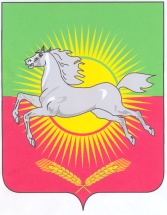 РЕШЕНИЕКАРАРОб исполнении   бюджета Зареченского сельского поселения Нурлатского муниципального района Республики Татарстан за 2020 год         В соответствии с Бюджетным кодексом Российской Федерации, Бюджетным кодексом Республики Татарстан, Уставом муниципального образования «Зареченское сельское поселение Нурлатского муниципального района Республики Татарстан», Заслушав отчет Председателя Совета Зареченского сельского поселения Забойдулиной Т.В., Совет Зареченского сельского поселения Нурлатского муниципального района Республики Татарстан РЕШИЛ:         1. Утвердить исполнение   бюджета Зареченского сельского поселения  Нурлатского муниципального района Республики Татарстан за 2020год по доходам в сумме 3256,77  тыс. рублей, по расходам в сумме 3122,4 тыс. рублей, с дефицитом 134,37 тыс. рублей и со следующими показателями:-объемы доходов Зареченского сельского поселения Нурлатского муниципального района за 2020 год согласно приложению № 1 к настоящему Решению;-распределение расходов Зареченского сельского поселения по ведомственной            классификации расходов бюджетов Российской Федерации за 2020 год согласно приложению № 2 к настоящему Решению.        2. Настоящее Решение вступает в силу со дня его официального опубликования.3. Обнародовать  настоящее Решение на информационных стендах, а также разместить на официальном сайте Нурлатского муниципального района Республики Татарстан http://nurlat.tatarstan.ru/.Председатель СоветаЗареченского сельского поселения Нурлатского муниципального районаРеспублики Татарстан                                                                    Забойдулина Т.В.Приложение № 1к решению «Об исполнении бюджета Зареченского сельского поселения Нурлатского  муниципального района РТ  за 2020 год» от Объемы доходов Зареченского сельского поселения Нурлатского муниципального района за 2020 годтыс. рублей    Приложение № 2к решению «Об утверждении отчета об исполнении  бюджета Зареченского сельского поселения Нурлатского  муниципального района  РТ за 2020 год» от Распределениерасходов Зареченского сельского поселения по ведомственной классификации расходов бюджетов Российской Федерации за 2020 год(тыс.рублей)Наименование доходовКодсуммаДоходы000 10000000000000000483,73Налога на прибыль, доходы000 1010000000000000097,52НДФЛ за исключением доходов, источником которых является налоговый агент, за исключением доходов, в отношении которых исчисление и уплата налога осуществляются в соответствии со статьями 227, 227.1 228 НК РФ  000 1010200001000011097,52Налоги на совокупный доход000 10500000000000000-Единый сельскохозяйственный налог000 10503010010000110-Налоги на имущество000 10600000000000000225,11Налог на имущество физических лиц, зачисляемый в бюджеты поселений000 1060103010000011051,34 Земельный налог с организаций, обладающих земельным налогом, расположенным в границах сельских поселений000 1060603310000011036,11Земельный налог с физических лиц обладающих земельным участком, расположенным в границах сельских поселений000 10606043100000110137,66Государственная пошлина за совершение нотариальных действий000 10804020010000110 1,1Доходы от самообложения граждан в 2020 году000 11714000000000180160,0Безвозмездные поступления000 200000000000000002773,0Дотации бюджетам поселений на выравнивание уровня бюджетной обеспеченности000 20216011000001511593,0Межбюджетные трансферты, передаваемые бюджетам сельских поселений для компенсации дополнительных расходов, возникших в результате решений, принятых органами власти другого уровня 000 202451601000001511082,67Субвенции бюджетам муниципальных районов на осуществление полномочий по первичному воинскому учету, на территориях где отсутствуют военные комиссариаты 000 202351110000015197,37ВСЕГО доходов3256,77Наименование показателяГлРЗПРЦСРВРСумма1234567Совет Зареченского сельского поселения Нурлатского муниципального района942814,81Функционирование высшего должностного лица субъекта Российской Федерации и муниципального образования994201002814,81Руководство и управление в сфере установленных функций994200100299 0 00 00000814,81Центральный аппарат99420100299 0 00 020301100814,81Расходы на выплаты персоналу в целях обеспечения выполнения функций государственными (муниципальными) органами, казенными учреждениями, органами управления государственными внебюджетными фондами99420100299 0 00 020301100814,81Функционирование Правительства РФ, высших исполнительных органов государственной власти субъектов РФ, местных администраций99090100499 0 00 02040638,17Руководство и управление в сфере установленных функций99090100499 0 00 02040-Центральный аппарат99090100499 0 00 02040100-Расходы на выплаты персоналу в целях обеспечения выполнения функций государственными (муниципальными) органами, казенными учреждениями, органами управления государственными внебюджетными фондами99090100499 0 00 020401100-Закупка товаров, работ и услуг для государственных (муниципальных) нужд 99090100499 0 00 020402200630,17Налоги990901004990000204088008,0Другие общегосударственные вопросы 99090011399 0 00 00000349,46Обеспечение деятельности подведомственных учреждений (Бухгалтерия)990900111399 0 00 29900177,4Расходы на выплаты персоналу в целях обеспечения выполнения функций государственными (муниципальными) органами, казенными учреждениями, органами управления государственными внебюджетными фондами990900111399 0 00 299001100177,4Прочие выплаты990900111399 0 00 029508800-Прочие выплаты по обязательствам государства99090011399 0 00 92350172,06Закупка товаров, работ и услуг для государственных (муниципальных) нужд99090011399 0 00 92350200172,06Национальная оборона990900200399 0 00 0000097,37Мобилизационная и вневойсковая подготовка990900200399 0 00 5118097,37Руководство и управление в сфере установленных функций990900200399 0 00 51180110087,18Осуществление первичного воинского учета на территориях, где отсутствуют военные комиссариаты990900200399 0 00 5118010,19Закупка товаров, работ и услуг для государственных (муниципальных) нужд990900200399 0 00 51180220010,19Водное хозяйство990900400699000004303,32Закупка товаров, работ и услуг для государственных (муниципальных) нужд990900400699000004302003,32Жилищно-коммунальное хозяйство990900599 0 00 000001158,64Коммунальное хозяйство990900500299 0 00 7505018,98Закупка товаров, работ и услуг для государственных (муниципальных) нужд990900500299 0 00 750501898Прочие мероприятия по коммунальному хозяйству9909005002Ж10 00 75050319,54Закупка товаров, работ и услуг для государственных (муниципальных) нужд9909005002Ж10 00 75050319,54Уличное освещение990900500399 0 00 78010360,6Закупка товаров, работ и услуг для государственных (муниципальных) нужд990900500399 0 00 780102200360,6Прочие мероприятия по благоустройству городских округов и поселений990900500399 0 00 78050189,82Закупка товаров, работ и услуг для государственных (муниципальных) нужд990900500399 0 00 780502200189,82Прочие мероприятия по благоустройству городских округов и поселений9909005003Б1000 78050269,7Закупка товаров, работ и услуг для государственных (муниципальных) нужд9909005003Б1000 780502200269,7Культура9909008001990002560060,63Закупка товаров, работ и услуг для государственных (муниципальных) нужд99090050039900025600220060,63Всего расходов3122,4